Nutrient CyclesCyclesMatter is ________________________ so the nutrients are continually _______________Nutrients are elements needed to make _____________, proteins, ___________, etc.The four (4) main nutrients needed for life on Earth are: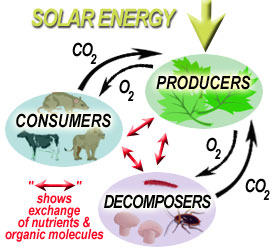 ____________________________________________________________________________________Water CycleWater is used in many _________  _________________Makes up ______________ of your body!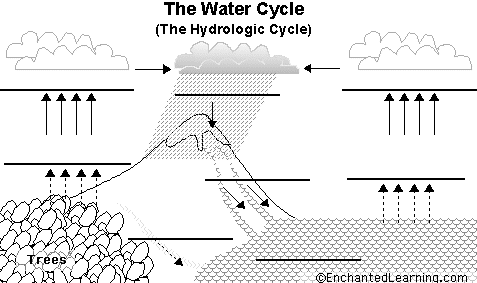 Evaporation: liquid into gasCondensation: gas into liquid to form ____________Precipitation: ____________Run off: water _________ downwardsAccumulation: water ___________Transpiration: evaporation off of _____________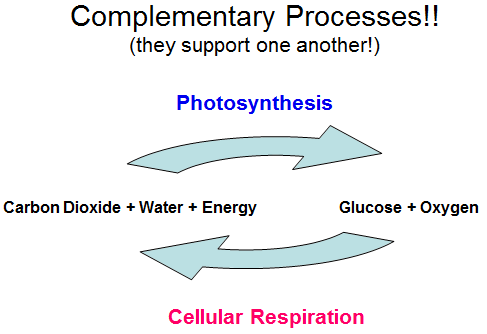 Carbon  CycleCarbon cycles through the atmosphere and organisms in _________________________ and ___________   ____________________Carbon Storage:1) The _______________________ - stored to be used by plants for ______________________________.  2) The _____________________ - dissolved so that _____________________ and other aquatic plants can also use it for photosynthesis.  3) On _____________________ in organisms, rocks and soil4) The _________________   ______________- become part of ________________________ rock formations such as ______________________ OR stored as _______________   _____________ (coal, oil and natural gas)Carbon Cycle (continued)Human impacts on the Carbon Cycle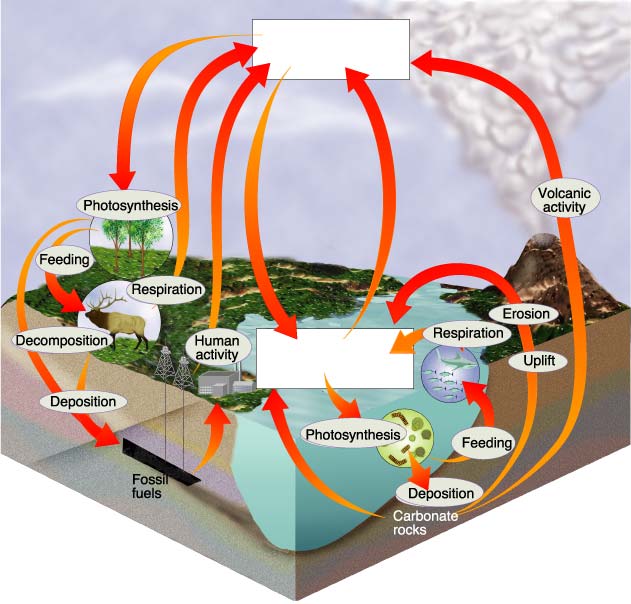 By burning ________________   ____________ we are releasing large amounts of  CO2  into the atmosphere.  Carbon dioxide is a ________________  ______ which increases the greenhouse effect (global warming)By cutting down _____________ we eliminate plants that can remove CO2 from the atmosphere.The Nitrogen Cycle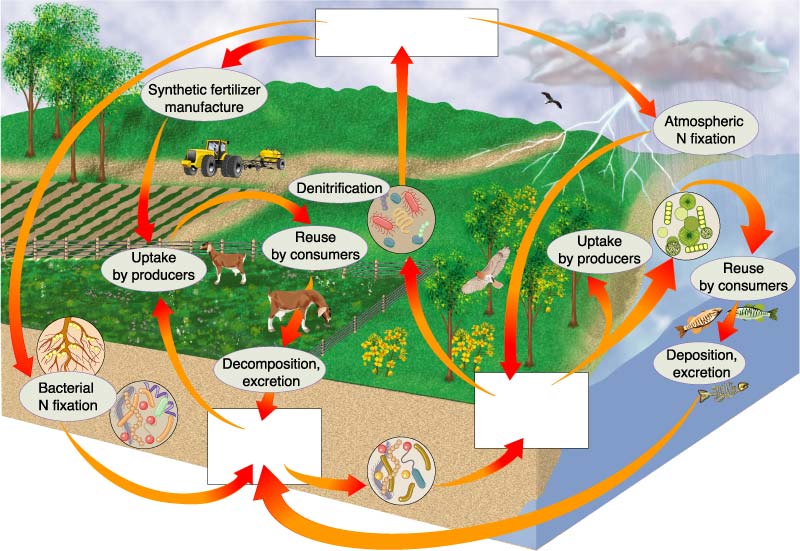 ______________ of the atmosphere is nitrogen, but plants and animals _______________ use it in that formSpecial _____________ in the soil convert nitrogen into a form that plants can useConsumers (like us!) get our nitrogen by _____________________ those plants or other animalsNitrogen is often added to the soil with _______________________, but too much nitrogen can cause problems!